Об установлении срока рассрочки оплаты арендуемого имущества при реализации субъектами малого и среднего предпринимательства преимущественного права на приобретение арендуемого имущества в отношении недвижимого имущества, находящегося                                            в муниципальной собственности сельского поселения Енгалышевский  сельсовет  муниципального района Чишминский район Республики Башкортостан          Руководствуясь Федеральным законом от 22 июля 2008 года № 159-ФЗ «Об особенностях отчуждения недвижимого имущества, находящегося                в государственной или муниципальной собственности и арендуемого субъектами малого и среднего предпринимательства, и о внесении изменений в отдельные законодательные акты Российской Федерации», Законом Республики Башкортостан от 31 октября 2018 года № 6-з «О регулировании отдельных вопросов отчуждения недвижимого имущества, находящегося в государственной собственности Республики Башкортостан и арендуемого субъектами малого и среднего предпринимательства», Совет сельского поселения Енгалышевский сельсовет  муниципального района Чишминский район Республики Башкортостан решил:1. Утвердить прилагаемый срок рассрочки оплаты арендуемого имущества при реализации субъектами малого и среднего предпринимательства преимущественного права на приобретение арендуемого имущества в отношении недвижимого имущества, находящегося в муниципальной собственности сельского поселения Енгалышевский сельсовет  муниципального района Чишминский район Республики Башкортостан.2. Обнародовать настоящее решение в установленном Уставом сельского поселения Енгалышевский сельсовет  муниципального района Чишминский район Республики Башкортостан порядке, разместить на официальном сайте Администрации сельского поселения Енгалышевский сельсовет  муниципального района Чишминский район Республики Башкортостан.3. Контроль за исполнением настоящего решения возложить на постоянную комиссию Совета сельского поселения Енгалышевский сельсовет  муниципального района Чишминский район Республики Башкортостан по бюджету, налогам, вопросам собственности, торговле и иным видам услуг населению (Никитин Г.А.).      Глава сельского поселения				            В.В. ЕрмолаевПриложениек решению Советасельского поселения Енгалышевский сельсовет  муниципального района Чишминский районРеспублики Башкортостанот «28» января 2019 года № 6Срок рассрочки оплаты арендуемого имущества при реализации субъектами малого и среднего предпринимательства преимущественного права на приобретение арендуемого имущества  в отношении недвижимого имущества, находящегося в муниципальной собственности сельского поселения Енгалышевский  сельсовет  муниципального района Чишминский район Республики Башкортостан Общие положенияНастоящее решение устанавливает срок рассрочки оплаты арендуемого имущества при реализации субъектами малого и среднего предпринимательства преимущественного права на приобретение арендуемого имущества в отношении недвижимого имущества, находящегося в муниципальной собственности сельского поселения Енгалышевский сельсовет  муниципального района Чишминский район Республики Башкортостан.Срок рассрочки оплаты арендуемого имуществаОплата недвижимого имущества, приобретаемого субъектами малого и среднего предпринимательства при реализации преимущественного права на приобретение арендуемого имущества, находящегося в муниципальной собственности сельского поселения Енгалышевский сельсовет  муниципального района Чишминский район Республики Башкортостан, осуществляется единовременно или в рассрочку сроком не более семи лет посредством ежеквартальных выплат в равных долях.Баш[ортостан Республика]ыШишм^ районныМУНИЦИПАЛЬ районнын ЕЕнгалыш ауыл советы ауыл биЛ^м^е советы 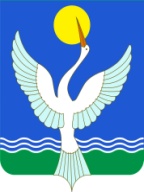 СОВЕТСЕЛЬСКОГО ПОСЕЛЕНИЯЕнгалышевский сельсоветМУНИЦИПАЛЬНОГО РАЙОНАЧишминскИЙ районРеспублики Башкортостан[арар             28 январь  2019 й. № 6          решение      28 января  2019 г. 